INSCHRIJFFORMULIER 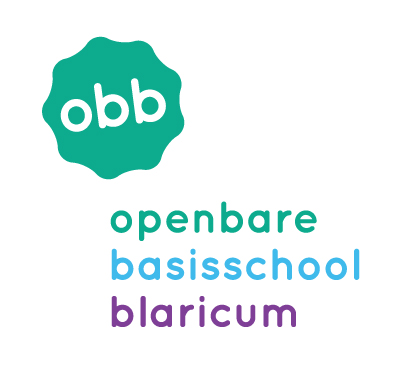 Deze ouderverklaring moet ondertekend worden door beide ouders. 
Wat als u gescheiden bent? 
- Als er sprake is van co-ouderschap moeten beide ouders ondertekenen. 
- In andere gevallen tekent alleen de ouder/verzorger bij wie het kind woont.Leerlinggegevens BasisLeerlinggegevens BasisLeerlinggegevens BasisLeerlinggegevens BasisLeerlinggegevens BasisLeerlinggegevens BasisOfficiële gegevens  moeten gelijk zijn aan GBA gegevensOfficiële gegevens  moeten gelijk zijn aan GBA gegevensOfficiële gegevens  moeten gelijk zijn aan GBA gegevensOfficiële gegevens  moeten gelijk zijn aan GBA gegevensOfficiële gegevens  moeten gelijk zijn aan GBA gegevensPersoonsgegevensPersoonsgegevensPersoonsgegevensPersoonsgegevensPersoonsgegevensPersoonsgegevensBurger Service Nummer (BSN)Burger Service Nummer (BSN)Roepnaam Roepnaam Voornaam Voornaam Tweede voornaamTweede voornaamVoorvoegsel Voorvoegsel AchternaamAchternaamGeslachtGeslachtO man    O vrouwO man    O vrouwO man    O vrouwO man    O vrouwGeboortedatumGeboortedatumAdresgegevensAdresgegevensAdresgegevensAdresgegevensAdresgegevensAdresgegevensLandLandPostcodePostcodeStraatnaamStraatnaamHuisnummerHuisnummerGemeenteGemeenteAdres geheim / onbekendAdres geheim / onbekendJ/NJ/NJ/NJ/NGezinssamenstellingGezinssamenstellingGezinssamenstellingGezinssamenstellingGezinssamenstellingGezinssamenstellingO Gehuwd / samenwonend               O co-ouderschap                   O één-oudergezinO Gehuwd / samenwonend               O co-ouderschap                   O één-oudergezinO Gehuwd / samenwonend               O co-ouderschap                   O één-oudergezinO Gehuwd / samenwonend               O co-ouderschap                   O één-oudergezinO Gehuwd / samenwonend               O co-ouderschap                   O één-oudergezinO Gehuwd / samenwonend               O co-ouderschap                   O één-oudergezinAantal kinderen (incl. leerling)Aantal kinderen (incl. leerling)Aantal kinderen (incl. leerling)Plaats in het gezinPlaats in het gezinPlaats in het gezin          ͤ kind          ͤ kind          ͤ kindLeerling gegevens ExtraLeerling gegevens ExtraGeboortegegevensGeboortegegevensGeboorteplaatsGeboorteland  NationaliteitNationaliteitIn Nederland sinds ThuistaalLeerling gegevens ZorgLeerling gegevens ZorgVerzekeringenVerzekeringenZorgverzekeraarPolisnummer WA verzekeringJ/NMedische informatieHuisarts / GezondheidscentrumTelefoonnummer huisarts Medicijngebruik op schoolDiagnoseMedische infoIndicaties en verwijzingen (indien van toepassing)Indicaties en verwijzingen (indien van toepassing)LGF indicatie J/NIndien JAIndicatiedatum:Indicatienummer:Einddatum:Indicatie door:(voor) schoolse historie(voor) schoolse historie(voor) schoolse historieNaam vorige O Basisschool                O Peuterspeelzaal                   O KinderdagverblijfO Basisschool                O Peuterspeelzaal                   O KinderdagverblijfNaam:Plaats:Uit groepDeelgenomen aan VVE programmaJ / N      J / N      Is uw kind blijven zitten?J / N      groep:J / N      groep:Heeft uw kind een groep overgeslagen?J / N      groep:J / N      groep:Is er een zorgtraject gestart of wil de huidige school dit starten? J / N      reden: J / N      reden: Is het kind door een instantie onderzocht?J / N      Soort onderzoek:J / N      Soort onderzoek:Geeft ons toestemming om de onderzoeksgegevens op te vragen?J / N      J / N      Is het kind ambulant begeleid?J / N      J / N      Geeft ons toestemming om gegevens van vorige school / dagverblijf / speelzaal op te vragen? J / NJ / NLeerling gegevens InschrijvingLeerling gegevens InschrijvingDatum inschrijving / 1e schooldagIn groepLeerling gegevens Ouder / Verzorger / VoogdLeerling gegevens Ouder / Verzorger / VoogdPersoonsgegevens eerste O ouder   O verzorger  O voogdPersoonsgegevens eerste O ouder   O verzorger  O voogdAanhefDhr. / Mevr.VoornaamVoorlettersVoorvoegselAchternaamAdresgegevens Adresgegevens LandPostcodeStraatnaamHuisnummerGemeenteStatus Status Relatie tot leerlingWettige vertegenwoordigerJ/NGezinsvertegenwoordigerJ/NOverige gegevens Overige gegevens GeslachtO man    O vrouwGeboortedatumGeboortelandNationaliteitBurgerlijke staatPersoonsgegevens tweede O ouder   O verzorger  O voogdPersoonsgegevens tweede O ouder   O verzorger  O voogdAanhefDhr. / Mevr.VoornaamVoorlettersVoorvoegselAchternaamAdresgegevens Adresgegevens LandPostcodeStraatnaamHuisnummerGemeenteStatus Status Relatie tot leerlingWettige vertegenwoordigerJ/NGezinsvertegenwoordigerJ/NOverige Overige GeslachtO man    O vrouwGeboortedatumGeboortelandNationaliteitBurgerlijke staat
Bij het verwerken van deze gegevens houden wij ons aan de Wet Bescherming Persoonsgegevens.Ondergetekenden verklaren dat dit formulier naar waarheid is ingevuld en dat hun kind niet staat ingeschreven bij een andere school.

Bij het verwerken van deze gegevens houden wij ons aan de Wet Bescherming Persoonsgegevens.Ondergetekenden verklaren dat dit formulier naar waarheid is ingevuld en dat hun kind niet staat ingeschreven bij een andere school.
OndertekeningOndertekeningDatumPlaatsHandtekeningDatumPlaatsHandtekening